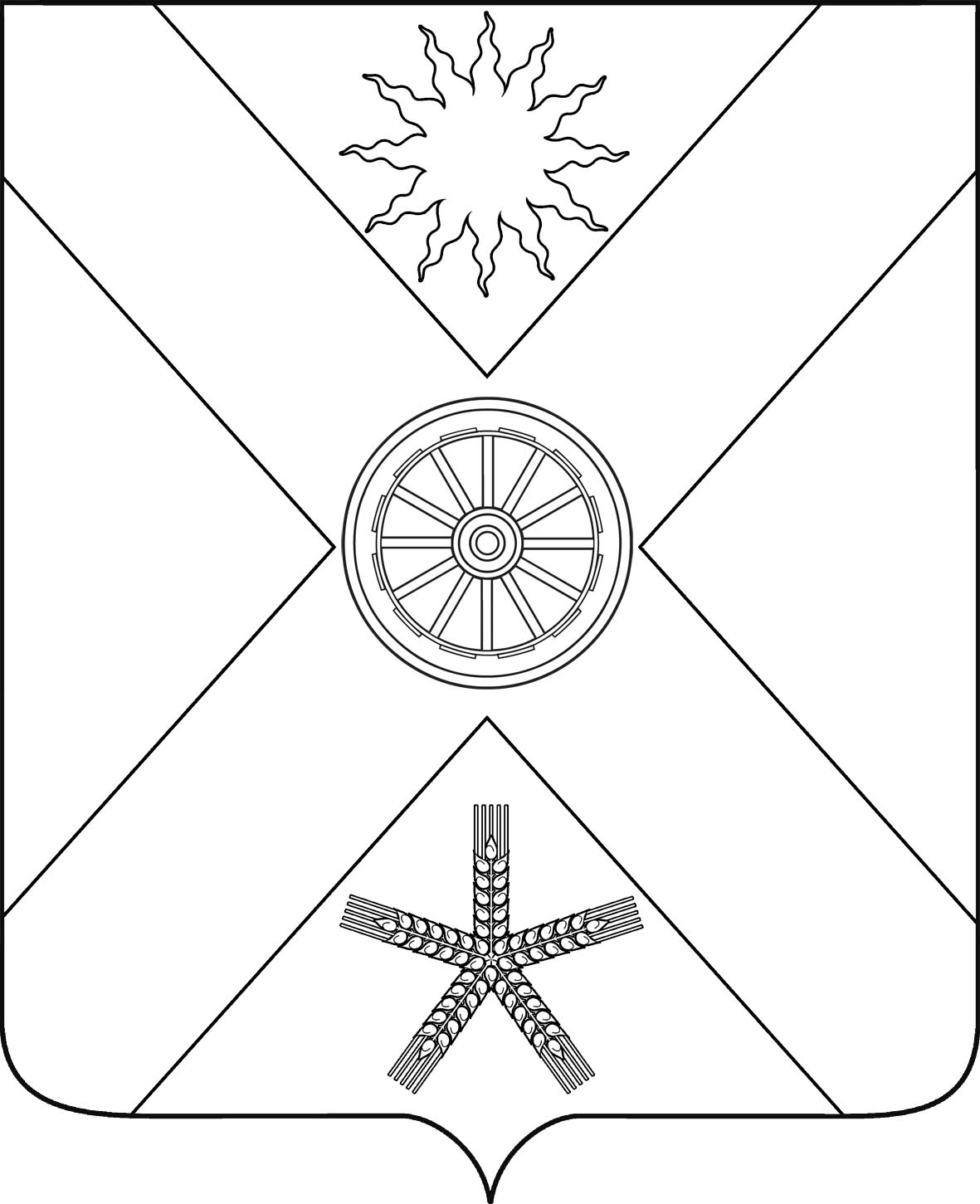    РОССИЙСКАЯ ФЕДЕРАЦИЯРОСТОВСКАЯ  ОБЛАСТЬ ПЕСЧАНОКОПСКИЙ РАЙОНМУНИЦИПАЛЬНОЕ ОБРАЗОВАНИЕ«ПЕСЧАНОКОПСКОЕ СЕЛЬСКОЕ ПОСЕЛЕНИЕ»АДМИНИСТРАЦИЯ ПЕСЧАНОКОПСКОГО СЕЛЬСКОГО ПОСЕЛЕНИЯПОСТАНОВЛЕНИЕВ соответствии ст. 44 Федерального закона от 31 июля 2021 г. № 248-ФЗ «О государственном контроле (надзоре) и муниципальном контроле в Российской Федерации», Постановлением Правительства Российской Федерации от 25 июня 2021г. № 990 «Об утверждении Правил разработки и утверждения контрольными (надзорными) органами программы профилактики рисков причинения вреда (ущерба) охраняемым законом ценностям»,Федеральным законом  от 06.10.2003г. № 131-ФЗ «Обобщих принципах организации местного самоуправления в Российской Федерации», руководствуясь ст. 33 Устава муниципального образования «Песчанокопское сельское поселение», ПОСТАНОВЛЯЮ:1. Утвердить Программу профилактики рисков причинения вреда (ущерба) охраняемым законом ценностям по муниципальному контролю в сфере благоустройства на территории Песчанокопского сельского поселения (Приложение № 1).2. Разместить настоящее постановление на официальном сайте Администрации Песчанокопского сельского поселения.3. Контроль за исполнением настоящего постановления возложить на начальника сектора муниципального хозяйства Администрации Песчанокопского сельского поселения Нефедову Н.Н.Глава  Администрации Песчанокопского сельского поселения                                                                   А.В. ОстрогорскийПостановление вносит:начальник сектора муниципального хозяйстваПриложение №1  к Постановлению Администрации Песчанокопского  сельского поселенияот 09.03.2022 №42Программа профилактики рисков причинения вреда (ущерба), охраняемым законом ценностям  по муниципальному контролю в сфере благоустройствана территории Песчанокопского сельского поселенияНастоящая программа разработана в соответствии со 
статьей 44 Федерального закона от 31 июля 2021 года № 248-ФЗ «О государственном контроле (надзоре) и муниципальном контроле в Российской Федерации», постановлением Правительства Российской Федерации от 25 июня 2021 года № 990 «Об утверждении Правил разработки и утверждения контрольными (надзорными) органами программы профилактики рисков причинения вреда (ущерба) охраняемым законом ценностям» (далее – Правила) и предусматривает комплекс мероприятий по профилактике рисков причинения вреда (ущерба) охраняемым законом ценностям при осуществлении муниципального  контроля в сфере благоустройства на территории Песчанокопского сельского поселения.Программа профилактики рисков причинения вреда (ущерба) охраняемым законом ценностям по муниципальному контролю в сфере благоустройства (далее – Программа профилактики) направлена на предупреждение нарушений юридическими лицами, индивидуальными предпринимателями и гражданами (далее – контролируемые лица) обязательных требований Правил благоустройства территории  Песчанокопскогосельского поселения(далее – Правила благоустройства), требований к обеспечению доступности для инвалидов объектов социальной, инженерной и транспортной инфраструктур и предоставляемых услуг (далее также – обязательные требования).Проведение профилактических мероприятий, направленных на соблюдение контролируемыми лицами обязательных требований Правил благоустройства, на побуждение контролируемых лиц к добросовестности, будет способствовать улучшению ситуации в целом, повышению ответственности контролируемых лиц, снижению количества выявляемых нарушений обязательных требований, а также требований, установленных муниципальными правовыми актами в указанной сфере.  К числу профилактических мероприятий, предусмотренных положением о муниципальном контроле в сфере благоустройства на территории Песчанокопского сельского поселения, отнесены:1) информирование;2)объявление предостережения о недопустимости нарушения обязательных требований;3) консультирование.Раздел 2. Цели и задачи реализации программы профилактикиОсновными целями Программы профилактики являются:Стимулирование добросовестного соблюдения обязательных требований всеми контролируемыми лицами;Устранение условий, причин и факторов, способных привести к нарушениям обязательных требований и (или) причинению вреда (ущерба) охраняемым законом ценностям;Создание условий для доведения обязательных требований до контролируемых лиц, повышение информированности о способах их соблюдения;Предупреждение нарушений юридическими лицами и индивидуальными предпринимателями обязательных требований законодательства, требований установленных муниципальными правовыми актами, включая устранение причин, факторов и условий, способствующих возможному нарушению обязательных требований;5.Повышение открытости и прозрачности деятельности Администрации при осуществлении муниципального контроля в сфере благоустройства на территории Песчанокопского сельского поселения.Проведение профилактических мероприятий программы профилактики направлено на решение следующих задач:1.Укрепление системы профилактики  нарушений рисков причинения вреда (ущерба) охраняемым законом ценностям;2. Повышение правосознания, правовой культуры, уровня правовой грамотности контролируемых лиц, в том числе путем обеспечения доступности информации об обязательных требованиях законодательства и необходимых мерах по их исполнению;3. Оценка возможной угрозы причинения, либо причинения вреда жизни, здоровью граждан, выработка и реализация профилактических мер, способствующих ее снижению;4. Выявление причин, факторов и условий, способствующих нарушению обязательных требований законодательства, определение способов устранения или снижения рисков их возникновения; 5.Оценка состояния подконтрольной среды и установление зависимости видов, форм и интенсивности профилактических мероприятий от особенностей конкретных контролируемых лиц, и проведение профилактических мероприятий с учетом данных факторов; 6.Формирование единого понимания обязательных требований законодательства у всех участников контрольной деятельности.Раздел 3. Перечень профилактических мероприятий, сроки (периодичность) их проведенияВ рамках профилактики нарушений в информационно-телекоммуникационной сети Интернет на официальном сайте администрации размещены нормативные правовые акты, содержащих обязательные требования, соблюдение которых оценивается при проведении мероприятий по контролю в рамках муниципального контроля в сфере благоустройства. В целях обеспечения и поддержания перечня и текстов нормативных правовых актов в актуальном состоянии проводится мониторинг изменений нормативных правовых актов и нормативных документов.09.03.2022                                          №42                                       с. Песчанокопское«Об утверждении Программы профилактики, рисков причинения вреда (ущерба), охраняемымзаконом ценностям  по муниципальномуконтролю в сфере благоустройства на территории   Песчанокопского  сельского поселения»№ п/п Наименование мероприятия Срок исполнения Ответственное лицо1. ИнформированиеИнформирование осуществляется администрацией по вопросам соблюдения обязательных требований посредством размещения соответствующих сведений на официальном сайте администрации РегулярноГлава АдминистрацииНачальник  сектора по социальным, правовым  вопросам и контрольно-организационной работеНачальник сектора муниципального   хозяйства 2.КонсультированиеКонсультирование осуществляется в устной или письменной форме по телефону,  на личном приеме, в ходе проведения профилактического мероприятия, контрольного (надзорного) мероприятияРегулярноНачальник  сектора по социальным, правовым  вопросам и контрольно-организационной работеНачальник сектора муниципального   хозяйства3. Объявление предостереженияПредостережение о недопустимости нарушения обязательных требований объявляется контролируемому лицу в случае наличия у администрации сведений о готовящихся нарушениях обязательных требований и (или) в случае отсутствия подтверждения данных о том, что нарушение обязательных требований причинило вред (ущерб) охраняемым законом ценностям либо создало угрозу причинения вреда (ущерба) охраняемым законом ценностям По мере появления оснований, предусмотренных законодательствомГлава АдминистрацииНачальник  сектора по социальным, правовым  вопросам и контрольно-организационной работеНачальник сектора муниципального   хозяйства